DescripciónE-POCAST S es un recubrimiento de dos componentes formulado a base de resinas epóxicas 100% sólidos, se puede aplicar en espesores de  . Su acabado puede ser liso, antiderrapante o cáscara de naranja, es ampliamente utilizado en áreas de almacenaje, distribución y manufactura en donde el piso de concreto se encuentra en óptimas condiciones y se desea recubrir para su protección.BeneficiosLibre de olorAlcanza los estándares de USDA, FDA, OSHAAlta adherencia Resistencia química mediaFácil mantenimientoColoresE-POCAST S esta disponible en colores estandar utilizando las pastas pigmentarias E-POCAST otros colores a solicitud.Usos típicosE-POCAST S esta diseñado para proteger los substratos de concreto del ataque químico medio, la corrosión, y el tráfico. Áreas típicas de aplicación:AlmacenesPasillos Laboratorios farmacéuticosCentros de distribuciónÁreas sanitariasPasillos de servicioPreparación de superficiesEs necesaria la aplicación de un primario para prevenir ampollas, se recomiendan el E-POCAST G o E-POCAST H. El substrato debe de ajustarse a un perfil de anclaje, debe estar seco, limpio y se deben eliminar las grasas. Se debe tener cuidado con la humedad. El substrato debe ser granallado, escarificado o desbastado previo a la aplicación de un primario.Método de aplicaciónMezclar . de componente A con . de componente B por espacio de 3 minutos. El resultado de esta mezcla tendrá un rendimiento de  a un espesor de . Mientras el recubrimiento está recién colocado se deberá pasar el rodillo de picos para facilitar la nivelación y eliminar posibles burbujas de aire. En algunas ocasiones para mejorar la resistencia a la abrasión es recomendable aplicar un Top de poliuretano como el POLY-CAST COAT, transparente o pigmentado. En caso de desear acabado antiderrapante deberá esparcirse  aproximadamente . De arena sílica malla 40/50 sobre el primario fresco, dejar secar y al día siguiente aplicar el E-POCAST S a razón de  de mezcla por M2.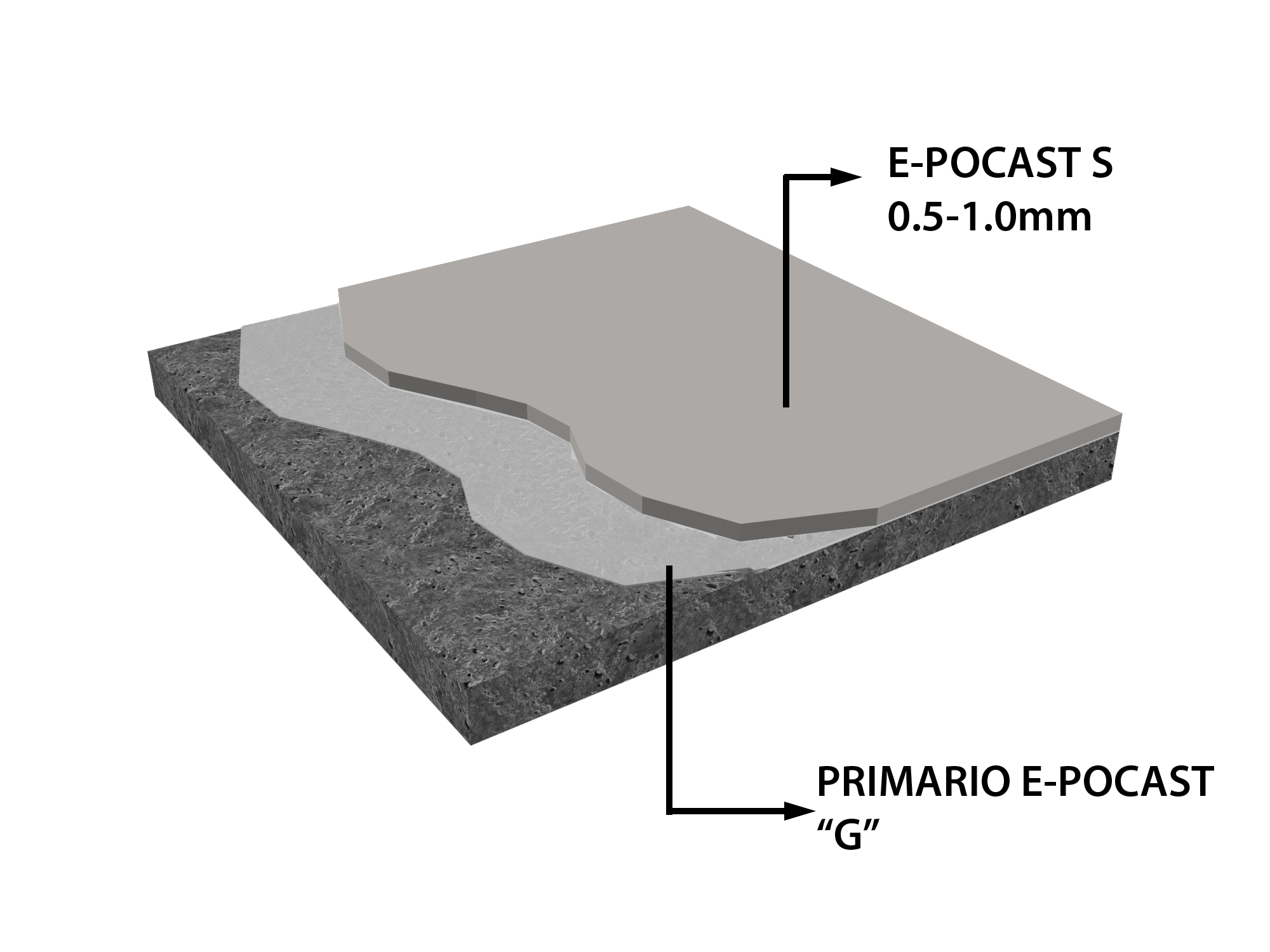 PigmentadoEl E-POCAST S se suministra en base incolora será necesario su pigmentación agregando pasta pigmentaria al parte A, consultar departamento técnico.LimitacionesEste producto debe aplicarse entre 10° y 30° centígrados. El substrato debe estar limpio, seco y en buenas condiciones. Las áreas erosionadas o con baches deben ser rellenadas y niveladas con un mortero epóxico. Condiciones de almacenamientoE-POCAST S debe ser almacenado en seco.  La vida del producto es de 6 meses a partir de la fecha del envío en su envase original.EnvasadoUnidades de Parte A+B de 7.5, 15.0 y .Cubetas parte A 20Kg, parte B18 kgCaracterísticas generalesPropiedades físicasOlorNinguno durante la aplicación y curadoColoresColores estándar, otros a solicitudAcabadoLiso, semibrillanteMantenimientoPrácticamente ningunoPuesta en servicio a a) 8 horas para transito peatonalb) 24 horas para trafico pesadoSustratoConcretoAprobación FDASección 175.300 del código 21Propiedad físicaMétodo de pruebaResultadoResistencia a la compresiónASTM C-579-68800 Kg/cm2Absorción de aguaASTM C 413-660.01 %DurezaShore D82Encogimiento linealASTM C 531-680.05 %InflamabilidadAuto extinguible